Schularbeitentermine 1. Halbjahr 2020/21
Schularbeitentermine 2. Halbjahr 2020/21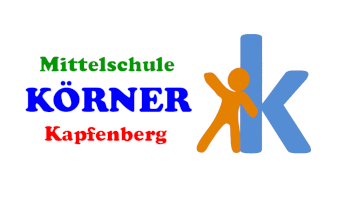 KlassenKlassenKlassenDeutschMathematikEnglischSA 1Fr, 13. 11. 20Do, 19. 11. 20Fr, 27. 11. 20SA 2Fr. 15. 01. 21Do, 21. 01. 21-KlassenKlassenKlassenDeutschMathematikEnglischSA 1Mi, 11. 11. 20Do, 19. 11. 20Di, 24. 11. 20SA 2Mi, 13. 01. 21Do, 21. 01. 21DI, 26. 01. 21KlassenKlassenKlassenDeutschMathematikEnglischSA 1Do, 12. 11. 20Mi, 18. 11. 20Do, 26. 11. 20SA 2Do, 14. 01. 21Mi, 20. 01. 21Do, 28. 01.21KlassenKlassenKlassenDeutschMathematikEnglischSA 1Do, 12. 11. 20Do, 19. 11. 20Di, 24. 11. 20SA 2Do, 14. 01. 21Do, 21. 01. 21Di, 26. 01. 21KlassenKlassenKlassenDeutschMathematikEnglischSA 1Fr, 12. 03. 21Do, 25. 03. 21Fr, 16. 04. 21SA 2Fr, 21. 05. 21Do, 27. 05. 21Fr, 11. 06. 21KlassenKlassenKlassenDeutschMathematikEnglischSA 1Mo, 15. 03. 21Do, 25. 03. 21Di, 13. 04. 21SA 2Mo, 17. 05. 21Do, 27. 05. 21Di, 15. 06. 21KlassenKlassenKlassenDeutschMathematikEnglischSA 1Mi, 17. 03. 21Mi, 24. 03. 21Do, 15. 04. 21SA 2Mi, 19. 05. 21Mi, 26. 05. 21Do, 10. 06. 21KlassenKlassenKlassenDeutschMathematikEnglischSA 1Do, 11. 03. 21Do, 25. 03. 21Di, 13. 04. 21SA 2Do, 20. 05. 21Do, 27. 05. 21Di, 15. 06. 21